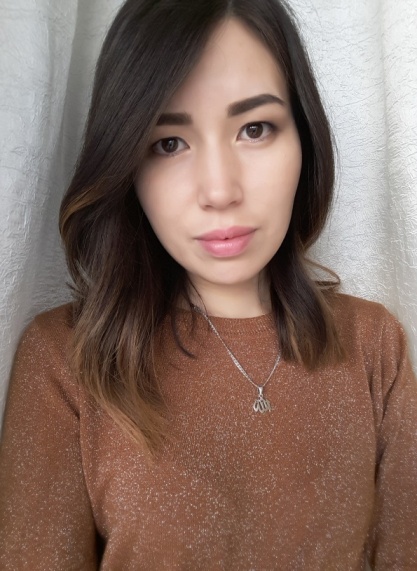  Конусбаева Калия Мухамедияровнаясли-сад «Ақ бота» воспитатель, г. Петропавловск, СКОПоможем птицам зимойҰйымдастырылған оқу іс – әрекетініңтехнологиялық картасыБілім беру саласы: «Таным»Бөлімдер:ЕстествознаниеМақсаты:Формирование представлений о зимующих птицах. Развитие умения отгадывать загадки. Воспитание сочувствия, сопереживания детей по отношению к "братьям нашим меньшим".Құрал-жабдықтар мен материалдар: картинки с изображением зимующих птиц, карточка – схема «Строение птиц»; разрезные картинки птиц к игре «Собери картинку», набор картинок к игре «Четвертый лишний», запись «Шум леса – голоса птиц», « Звуки природы – зима».  Коробка с угощением для птиц: семена, семечки, сало, ягоды. Кормушка.  Мяч. Снежинки.Сөздермен жұмыс: :корм, кормушка, холодно, голодно, клюет, щебечет, посвистывает, воркует, прыгает и т.дБилингвальный компонент:құстар – птицы.Күтілгеннәтиже (ожидаемый результат):Білукерек (знать): название некоторых видов зимующих птиц;Игерукерек (иметь представление):необходимость подкармливания птиц зимой;Үйренукерек (уметь):навыки различения птиц по внешнему виду.Іс -әрекет кезендеріТәрбиешінің іс - әрекетіБалалардың  іс - әрекетіМотивациялық -қозғаушылықПедагог создаёт положительно-эмоциональный настрой на предстоящую деятельность с помощью стихотворения.Актуализация имеющихся знаний.Наступила зима, задуло холодом, запорошила снегом землю, заморозила реки и озера. Наступило самое трудное время в жизни птиц. Интересуется, всех ли птиц мы можем встретить на улице зимой? Нет. Остались только те птицы, которым не страшна зима. Зимующие.Нацеливает на предстоящую деятельность.Б. РадмилаСнег, снег, снег, снежок!Хватит сыпать, мой дружок!Все вокруг и так бело,Все дороги замело.Даже тропки не видать,Как же я пойду гулять?Внимательно слушают воспитателяОтмечают характерные признаки зимы.Ұйымдастырушылық- ізденістікПриглашает разобраться, какие птицы остались. Указывает на характерные особенности внешнего вида. Демонстрирует фотографии, картинки.Закрепляет названия частей тела (голова, туловище, хвост, крылья…).Проблемный вопрос: Как можно назвать, одним словом этих птиц? Почему?Динамическая паузаИнтересуется у воспитанников, что птица делает клювом? – клюет. – Что делает крыльями? – машет, летает. – Для чего нужны лапки? – ходит, прыгает, держится, гребет.Что любят птицы?Дидактическая игра: «Какой птички не стало?»Приглашает рассмотреть заранее приготовленное перо птицы. («Птичка потеряла»). Предложить положить перо на ладонь и подуть. (Летит, легкое)Предложите детям найти (из предложенных воспитателем) самое маленькое и самое большое перышко. Сравнить на ощупь (мягкое, пушистое, жесткое).Птицы – это живое.Предлагает детям рассмотреть рисунки животных и птиц на снегу.Работа с раздаточными листамиМотивирует детей на прогулке обратить внимание на птиц. Понаблюдать за тем, как птицы передвигаются, питаются (клюют корм). Предлагает покормить птиц хлебными крошками.Нацеливает детей на отгадывание загадок.Чик-чирик! К зернышкам - прыг!Клюй, не робей! Кто это? (Воробей)Верещунья - белобока, А зовут ее? (Сорока)Красногрудый, чернокрылый,Любит зёрнышки клевать,С первым снегом на рябине он появится опять. (Снегирь)Непоседа. Невеличка, желтая почти вся птичка. Любит сало и пшеничку. Кто узнал её? (Синичка)Окраской – сероватая, повадкой - вороватая.Каркунья хрипловатая. (Ворона)Я – толстый, серый, под ногами я хожу и по городу кругамиИ напрягаю толстый зоб, очаровать подругу чтоб. (Голубь)«Погреемся».Мы погреемся немножко, мы похлопаем в ладошки:Хлоп – хлоп – хлоп.Ножки тоже мы погреем, мы потопаем скорее:Топ – топ – топ.Мы согреем щеки, шею.(медленно поглаживаем шею ладонями обеих рук сверху вниз в области горла; растирание щёк, постукивание кончиками пальцев).Рукавички мы наденем, не боимся мы метели,Да, да, да.Внимательно рассматривают птиц.Зимующие, потому что они не улетают в теплые края, а остаются зимовать у нас.Отвечают на вопросы воспитателя.Играют в дид.игру.Рассматривают фотографию или картинку воробья, определяют, какого цвета оперение воробья, какой он (маленький коричневого и серого цвета).Описывают сороку: крупная птица с черно-белым оперением.Описывают снегиря: у него на голове черная шапочка, серая спинка, а грудка- красная.У синички на голове черная шапочка, спинка желто-зеленая, брюшко желтое, крылья и хвост – серые.Описывают ворону: черные голова, горло, крылья и хвост, остальное оперение серое.Оперение голубя серое.Выполняют движения вместе с воспитателем.Рефлексиялық -түзетушілікПриглашает детей определить своё настроение с помощью сигнальных карточек - смайликов с эмоциями.Выбирают смайлика (с улыбкой или грустного), определяют, что понравилось, что было легко, с чем не справились.